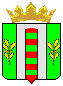 Об утверждении условий приватизации муниципального имуществаВо исполнение плана (программы) приватизации муниципального имущества Пограничного муниципального округа на 2024 год (муниципальный правовой акт Пограничного муниципального округа от 22.12.2023 № 210-МПА, в соответствии с Федеральным законом от 21.12.2001 № 178-ФЗ «О приватизации государственного и муниципального имущества» в ред. № 220-МПА от 01.03.2024, Администрация Пограничного муниципального округаПОСТАНОВЛЯЕТ:Утвердить условия приватизации муниципального имущества Пограничного муниципального округа согласно приложению. 2. Отделу имущественных отношений и землепользования обеспечить размещение настоящего постановления на официальном сайте для проведения торгов (http://new.torgi.gov.ru) и на сайте органов местного самоуправления Пограничного муниципального округа (http://www.pogranichny.ru) в течение 10 дней со дня принятия настоящего постановления.Глава Администрации муниципального округа                                                                                   О.А. АлександровА.В. Сырина22-7-74Приложениек постановлению Администрации Пограничного муниципального округаот    _30.05.2024__      №   _720_Условия приватизации муниципального имущества 1. Продать муниципальное имущество и определить цену продажи:2. Определить:2.1. Размер задатка – 10% от начальной цены; 2.2. "Шаг аукциона" - 5% от начальной цены;2.3. Форма и средства платежа – единовременный расчет в безналичной форме, в валюте Российской Федерации (рублях);2.4. Способ приватизации объекта – продажа на аукционе с открытой формой подачи предложений о цене объекта. Аукцион проводится в электронной форме.2.5. Срок заключения договора купли-продажи производится в течение пяти рабочих дней с даты подведения итогов аукциона;2.6. Срок платежа за приобретенное имущество производится в течение 15 рабочих дней со дня заключения договора купли продажи;2.7. Электронная торговая площадка - АО «Сбербанк – АСТ» (http://utp.sberbank-ast.ru).№ п/пНаименование объектаСостав и характеристика объекта (в т.ч. наличие обременений)Начальная цена продажи (руб.) и основание определения начальной цены 1.Нежилое зданиеНежилое здание, площадью 39,2 кв. м, расположенное по адресу: Приморский край, Пограничный район, пгт. Пограничный, ул. Карла Маркса, 43, кадастровый номер: 25:14:040201:892Земельный участок,  площадью 847+/-10.19 кв. м., расположенный по адресу:  Приморский край, Пограничный муниципальный округ, пгт. Пограничный, ул. Карла Маркса, земельный участок 43, Кадастровый номер: 25:14:040201:563.Обременение объекта – отсутствует.502 000,00 (без учета НДС)Начальная цена здания определенна согласно Отчету об оценке рыночной стоимости объекта № 025214 от 21.05.2024 года,составляет 50 000,00 (без учета НДС).Начальная цена земельного участка определенна согласно Отчету об оценке рыночной стоимости  объекта № 025214 от 21.05.2024 года, составляет 452 000,00 (без учета НДС).